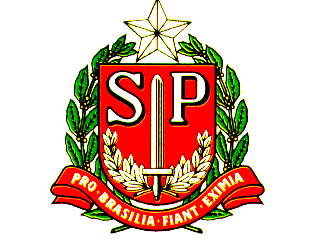 ASPECTOS QUE DEVEM SER OBSERVADOS NO ACOMPANHAMENTO EM SALA DE AULA:Fragilidades e/ou potencialidades;Componente Curricular (Série/Ano);Plano de aula do(a) Professor(a);                                             Habilidade(s) desenvolvida(s); Metodologia – Prática Pedagógica (como a(s) habilidade(s) está(ão) sendo trabalhada(s) em sala);                        Gestão de Sala;Organização Cronológica do Currículo;Orientação/Intervenção.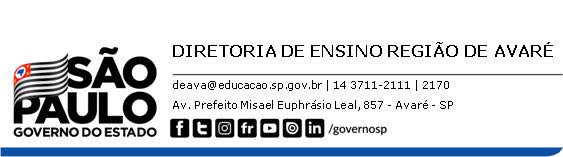 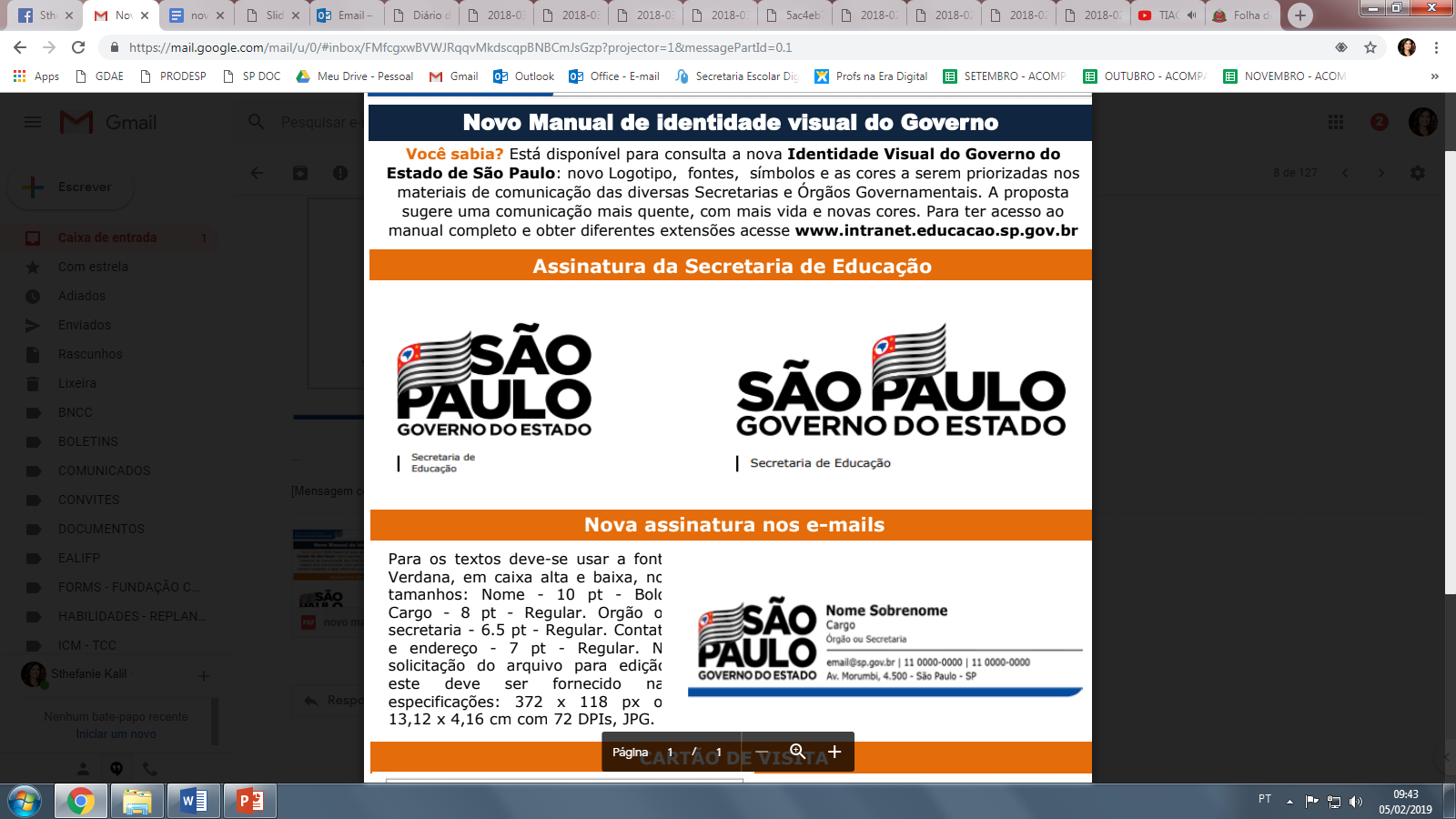 PLANO DE AÇÃO BIMESTRAL→ PERFIL PEDAGÓGICO DA UNIDADE ESCOLAR:A equipe docente da escola é composta por 34 (trinta e quatro) profissionais sendo 06 (seis) efetivos e 28 (vinte e oito) nas categorias F e O.  Trata-se de uma equipe em formação, participativa, com vários profissionais iniciantes na carreira docente e outros com prática consolidada. Os professores fazem estudo formativo em ATPC sobre: a BNCC e o Currículo Paulista, avaliações internas e externas, MMR – Método de Melhoria de Resultados, INOVA, CONVIVA, uso de ferramentas e plataformas digitais na implementação do currículo e socialização de metodologias variadas.  → FRAGILIDADES: Com exceção dos professores efetivos, a equipe ainda precisa aprender a fazer uso de metodologias que desenvolvam habilidades através dos conteúdos e temas de cada componente curricular. Alguns alunos que chegam ao 6º ano estão com defasagem e o professor não tem formação em alfabetização; o professor de Língua Portuguesa colabora nessa formação, mas a fragilidade fica mais acentuada nas demais disciplinas. A escola recebe alunos com vários tipos de deficiência e os professores também não têm a formação adequada para atender os mesmos.AÇÕESAÇÕESAÇÕESAÇÕESAÇÕESAÇÕESAÇÕESAÇÕESAÇÕESO QueQue tarefa será executada?Por queQual o motivo da tarefa ser executada?Por queQual o motivo da tarefa ser executada?QuandoQual o prazo da tarefa a ser executada?QuandoQual o prazo da tarefa a ser executada?QuemQuem irá executar/participar da tarefa?QuemQuem irá executar/participar da tarefa?ComoComo será executada a tarefa?Resultado EsperadoO que se espera com a implementação desta tarefa?O QueQue tarefa será executada?Por queQual o motivo da tarefa ser executada?Por queQual o motivo da tarefa ser executada?QuandoQual o prazo da tarefa a ser executada?QuandoQual o prazo da tarefa a ser executada?QuemQuem irá executar/participar da tarefa?QuemQuem irá executar/participar da tarefa?ComoComo será executada a tarefa?Resultado EsperadoO que se espera com a implementação desta tarefa?Formação do professorÉ necessária a atualização devido às mudanças no Currículo PaulistaÉ necessária a atualização devido às mudanças no Currículo PaulistaATPCATPCProfessor coordenador Professor coordenador Estudo de pautas formativas, análise dos resultados das AAPs e especificidades da escolaQue o professor se aproprie do currículo e como deverá desenvolver as habilidades e competências Acompanhamento em salaPara ver se o professor consegue desenvolver o que foi planejadoPara ver se o professor consegue desenvolver o que foi planejadoConforme cronogramaConforme cronogramaProfessor coordenador  Professor coordenador  Assistindo as aulas e fazendo a devolutiva ao professorQue o currículo esteja sendo desenvolvido conforme planejamentoLevantamento de resultados em avaliações internas e externasPara nortear o trabalho de recuperação contínuaPara nortear o trabalho de recuperação contínuaEm seguida da divulgação de resultadosEm seguida da divulgação de resultadosProfessor coordenador Professor coordenador Utilizando plataformas e planilhas informativasQue as habilidades defasadas sejam desenvolvidas AÇÕES QUE SERÃO DESENVOLVIDAS COM O PROFESSOR EVENTUAL: Trabalhar as habilidades defasadas com base nos resultados da AAP.AÇÕES QUE SERÃO DESENVOLVIDAS COM O PROFESSOR EVENTUAL: Trabalhar as habilidades defasadas com base nos resultados da AAP.AÇÕES QUE SERÃO DESENVOLVIDAS COM O PROFESSOR EVENTUAL: Trabalhar as habilidades defasadas com base nos resultados da AAP.AÇÕES QUE SERÃO DESENVOLVIDAS COM O PROFESSOR EVENTUAL: Trabalhar as habilidades defasadas com base nos resultados da AAP.AÇÕES QUE SERÃO DESENVOLVIDAS COM O PROFESSOR EVENTUAL: Trabalhar as habilidades defasadas com base nos resultados da AAP.AÇÕES QUE SERÃO DESENVOLVIDAS COM O PROFESSOR EVENTUAL: Trabalhar as habilidades defasadas com base nos resultados da AAP.AÇÕES QUE SERÃO DESENVOLVIDAS COM O PROFESSOR EVENTUAL: Trabalhar as habilidades defasadas com base nos resultados da AAP.AÇÕES QUE SERÃO DESENVOLVIDAS COM O PROFESSOR EVENTUAL: Trabalhar as habilidades defasadas com base nos resultados da AAP.AÇÕES QUE SERÃO DESENVOLVIDAS COM O PROFESSOR EVENTUAL: Trabalhar as habilidades defasadas com base nos resultados da AAP.CRONOGRAMA DE ACOMPANHAMENTO PEDAGÓGICOCRONOGRAMA DE ACOMPANHAMENTO PEDAGÓGICOCRONOGRAMA DE ACOMPANHAMENTO PEDAGÓGICOCRONOGRAMA DE ACOMPANHAMENTO PEDAGÓGICOCRONOGRAMA DE ACOMPANHAMENTO PEDAGÓGICOCRONOGRAMA DE ACOMPANHAMENTO PEDAGÓGICOCRONOGRAMA DE ACOMPANHAMENTO PEDAGÓGICOCRONOGRAMA DE ACOMPANHAMENTO PEDAGÓGICOCRONOGRAMA DE ACOMPANHAMENTO PEDAGÓGICOFEVEREIROFEVEREIROFEVEREIROFEVEREIROFEVEREIROFEVEREIROFEVEREIROFEVEREIROFEVEREIRO1ª SEMANA1ª SEMANA2ª SEMANA2ª SEMANA3ª SEMANA3ª SEMANA4ª SEMANA4ª SEMANA5ª SEMANADATA/SÉRIE/ANO/PROFESSOR(A)/DISCIPLINADATA/SÉRIE/ANO/PROFESSOR(A)/DISCIPLINADATA/SÉRIE/ANO/PROFESSOR(A)/DISCIPLINADATA/SÉRIE/ANO/PROFESSOR(A)/DISCIPLINADATA/SÉRIE/ANO/PROFESSOR(A)/DISCIPLINADATA/SÉRIE/ANO/PROFESSOR(A)/DISCIPLINADATA/SÉRIE/ANO/PROFESSOR(A)/DISCIPLINADATA/SÉRIE/ANO/PROFESSOR(A)/DISCIPLINADATA/SÉRIE/ANO/PROFESSOR(A)/DISCIPLINAJUSTIFICATIVA PARA O NÃO ACOMPANHAMENTO DAS AULAS PROPOSTAS: Designação de coordenação em 03/02/2020. Adaptação aos novos moldes de ATPC e adaptação das disciplinas do INOVA. Confecção de horário dos professores. JUSTIFICATIVA PARA O NÃO ACOMPANHAMENTO DAS AULAS PROPOSTAS: Designação de coordenação em 03/02/2020. Adaptação aos novos moldes de ATPC e adaptação das disciplinas do INOVA. Confecção de horário dos professores. JUSTIFICATIVA PARA O NÃO ACOMPANHAMENTO DAS AULAS PROPOSTAS: Designação de coordenação em 03/02/2020. Adaptação aos novos moldes de ATPC e adaptação das disciplinas do INOVA. Confecção de horário dos professores. JUSTIFICATIVA PARA O NÃO ACOMPANHAMENTO DAS AULAS PROPOSTAS: Designação de coordenação em 03/02/2020. Adaptação aos novos moldes de ATPC e adaptação das disciplinas do INOVA. Confecção de horário dos professores. JUSTIFICATIVA PARA O NÃO ACOMPANHAMENTO DAS AULAS PROPOSTAS: Designação de coordenação em 03/02/2020. Adaptação aos novos moldes de ATPC e adaptação das disciplinas do INOVA. Confecção de horário dos professores. JUSTIFICATIVA PARA O NÃO ACOMPANHAMENTO DAS AULAS PROPOSTAS: Designação de coordenação em 03/02/2020. Adaptação aos novos moldes de ATPC e adaptação das disciplinas do INOVA. Confecção de horário dos professores. JUSTIFICATIVA PARA O NÃO ACOMPANHAMENTO DAS AULAS PROPOSTAS: Designação de coordenação em 03/02/2020. Adaptação aos novos moldes de ATPC e adaptação das disciplinas do INOVA. Confecção de horário dos professores. JUSTIFICATIVA PARA O NÃO ACOMPANHAMENTO DAS AULAS PROPOSTAS: Designação de coordenação em 03/02/2020. Adaptação aos novos moldes de ATPC e adaptação das disciplinas do INOVA. Confecção de horário dos professores. JUSTIFICATIVA PARA O NÃO ACOMPANHAMENTO DAS AULAS PROPOSTAS: Designação de coordenação em 03/02/2020. Adaptação aos novos moldes de ATPC e adaptação das disciplinas do INOVA. Confecção de horário dos professores. MARÇOMARÇOMARÇOMARÇOMARÇOMARÇOMARÇOMARÇOMARÇO1ª SEMANA1ª SEMANA2ª SEMANA2ª SEMANA3ª SEMANA3ª SEMANA4ª SEMANA4ª SEMANA5ª SEMANADATA/SÉRIE/ANO/PROFESSOR(A)/DISCIPLINADATA/SÉRIE/ANO/PROFESSOR(A)/DISCIPLINADATA/SÉRIE/ANO/PROFESSOR(A)/DISCIPLINADATA/SÉRIE/ANO/PROFESSOR(A)/DISCIPLINADATA/SÉRIE/ANO/PROFESSOR(A)/DISCIPLINADATA/SÉRIE/ANO/PROFESSOR(A)/DISCIPLINADATA/SÉRIE/ANO/PROFESSOR(A)/DISCIPLINADATA/SÉRIE/ANO/PROFESSOR(A)/DISCIPLINADATA/SÉRIE/ANO/PROFESSOR(A)/DISCIPLINA02/03/2020 – 6º B - LEONEL – MAT / 6º E – MARIANA – INGLÊS / 6º F – CRISTIANO - GEO03/03/2020 – 8º A - VANESSA – EF 04/03/2020 – 7º A – ARI – GEO  02/03/2020 – 6º B - LEONEL – MAT / 6º E – MARIANA – INGLÊS / 6º F – CRISTIANO - GEO03/03/2020 – 8º A - VANESSA – EF 04/03/2020 – 7º A – ARI – GEO  12/03/2020 – 6º B – MARCELA – INGLÊS 13/03/2019 – 9º D – ESTELA – PV / 6º C – JULIANA – LP / 6º E – JOSÉ EDUARDO - MAT12/03/2020 – 6º B – MARCELA – INGLÊS 13/03/2019 – 9º D – ESTELA – PV / 6º C – JULIANA – LP / 6º E – JOSÉ EDUARDO - MAT16/03/2020 – 9º A - NANCY – LP / 7º C – LUIZ ANGELO – MAT / 8º C – ADELINA - HIST18/03/2020 – 9º C – ESTELA – GEO  20/03/2019 – 6º B – SANDRA – LP / 6º F – ROBSON – CIE / 8º D – DANIELLE - ARTE16/03/2020 – 9º A - NANCY – LP / 7º C – LUIZ ANGELO – MAT / 8º C – ADELINA - HIST18/03/2020 – 9º C – ESTELA – GEO  20/03/2019 – 6º B – SANDRA – LP / 6º F – ROBSON – CIE / 8º D – DANIELLE - ARTE23/03/2020 – 8º B - JULIANA – MAT / 7º D – ANA MARIA – CIE / 7º C – ELISA - CIE24/03/2020 – 9º A - CAROLINE – CIE 25/03/2020 – 9º A – VERA – GEO  23/03/2020 – 8º B - JULIANA – MAT / 7º D – ANA MARIA – CIE / 7º C – ELISA - CIE24/03/2020 – 9º A - CAROLINE – CIE 25/03/2020 – 9º A – VERA – GEO  JUSTIFICATIVA PARA O NÃO ACOMPANHAMENTO DAS AULAS PROPOSTAS:JUSTIFICATIVA PARA O NÃO ACOMPANHAMENTO DAS AULAS PROPOSTAS:JUSTIFICATIVA PARA O NÃO ACOMPANHAMENTO DAS AULAS PROPOSTAS:JUSTIFICATIVA PARA O NÃO ACOMPANHAMENTO DAS AULAS PROPOSTAS:JUSTIFICATIVA PARA O NÃO ACOMPANHAMENTO DAS AULAS PROPOSTAS:JUSTIFICATIVA PARA O NÃO ACOMPANHAMENTO DAS AULAS PROPOSTAS:JUSTIFICATIVA PARA O NÃO ACOMPANHAMENTO DAS AULAS PROPOSTAS:JUSTIFICATIVA PARA O NÃO ACOMPANHAMENTO DAS AULAS PROPOSTAS:JUSTIFICATIVA PARA O NÃO ACOMPANHAMENTO DAS AULAS PROPOSTAS:ABRILABRILABRILABRILABRILABRILABRILABRILABRIL1ª SEMANA1ª SEMANA2ª SEMANA2ª SEMANA3ª SEMANA3ª SEMANA4ª SEMANA4ª SEMANA5ª SEMANADATA/SÉRIE/ANO/PROFESSOR(A)/DISCIPLINADATA/SÉRIE/ANO/PROFESSOR(A)/DISCIPLINADATA/SÉRIE/ANO/PROFESSOR(A)/DISCIPLINADATA/SÉRIE/ANO/PROFESSOR(A)/DISCIPLINADATA/SÉRIE/ANO/PROFESSOR(A)/DISCIPLINADATA/SÉRIE/ANO/PROFESSOR(A)/DISCIPLINADATA/SÉRIE/ANO/PROFESSOR(A)/DISCIPLINADATA/SÉRIE/ANO/PROFESSOR(A)/DISCIPLINADATA/SÉRIE/ANO/PROFESSOR(A)/DISCIPLINA02/04/2020 – 9º A – ROSENEIDE – HIST 03/04/2019 – 9º B – EMÍLIA – ARTE / 7º E – RAQUEL – LP / 8º E – ANA BEATRIZ -TEC02/04/2020 – 9º A – ROSENEIDE – HIST 03/04/2019 – 9º B – EMÍLIA – ARTE / 7º E – RAQUEL – LP / 8º E – ANA BEATRIZ -TEC06/04/2020 – 6º B - LEONEL – MAT / 6º E – MARIANA – INGLÊS / 6º F – CRISTIANO - GEO07/04/2020 – 8º A - VANESSA – EF 08/04/2020 – 7º A – ARI – GEO  06/04/2020 – 6º B - LEONEL – MAT / 6º E – MARIANA – INGLÊS / 6º F – CRISTIANO - GEO07/04/2020 – 8º A - VANESSA – EF 08/04/2020 – 7º A – ARI – GEO  16/04/2020 – 6º B – MARCELA – INGLÊS 17/04/2019 – 9º D – ESTELA – PV / 6º C – JULIANA – LP / 6º E – JOSÉ EDUARDO - MAT16/04/2020 – 6º B – MARCELA – INGLÊS 17/04/2019 – 9º D – ESTELA – PV / 6º C – JULIANA – LP / 6º E – JOSÉ EDUARDO - MAT20/04/2020 – 9º A - NANCY – LP / 7º C – LUIZ ANGELO – MAT / 8º C – ADELINA - HIST22/04/2020 – 9º C – ESTELA – GEO  24/04/2019 – 6º B – SANDRA – LP / 6º F – ROBSON – CIE / 8º D – DANIELLE - ARTE20/04/2020 – 9º A - NANCY – LP / 7º C – LUIZ ANGELO – MAT / 8º C – ADELINA - HIST22/04/2020 – 9º C – ESTELA – GEO  24/04/2019 – 6º B – SANDRA – LP / 6º F – ROBSON – CIE / 8º D – DANIELLE - ARTE27/04/2020 – 8º B - JULIANA – MAT / 7º D – ANA MARIA – CIE / 7º C – ELISA - CIE28/04/2020 – 9º A - CAROLINE – CIE 29/04/2020 – 9º A – VERA – GEO  JUSTIFICATIVA PARA O NÃO ACOMPANHAMENTO DAS AULAS PROPOSTAS:JUSTIFICATIVA PARA O NÃO ACOMPANHAMENTO DAS AULAS PROPOSTAS:JUSTIFICATIVA PARA O NÃO ACOMPANHAMENTO DAS AULAS PROPOSTAS:JUSTIFICATIVA PARA O NÃO ACOMPANHAMENTO DAS AULAS PROPOSTAS:JUSTIFICATIVA PARA O NÃO ACOMPANHAMENTO DAS AULAS PROPOSTAS:JUSTIFICATIVA PARA O NÃO ACOMPANHAMENTO DAS AULAS PROPOSTAS:JUSTIFICATIVA PARA O NÃO ACOMPANHAMENTO DAS AULAS PROPOSTAS:JUSTIFICATIVA PARA O NÃO ACOMPANHAMENTO DAS AULAS PROPOSTAS:JUSTIFICATIVA PARA O NÃO ACOMPANHAMENTO DAS AULAS PROPOSTAS:   DATA                                                                                                        ASSINATURA PC                                                                             ASSINATURA DIRETOR   DATA                                                                                                        ASSINATURA PC                                                                             ASSINATURA DIRETOR   DATA                                                                                                        ASSINATURA PC                                                                             ASSINATURA DIRETOR   DATA                                                                                                        ASSINATURA PC                                                                             ASSINATURA DIRETOR   DATA                                                                                                        ASSINATURA PC                                                                             ASSINATURA DIRETOR   DATA                                                                                                        ASSINATURA PC                                                                             ASSINATURA DIRETOR   DATA                                                                                                        ASSINATURA PC                                                                             ASSINATURA DIRETOR   DATA                                                                                                        ASSINATURA PC                                                                             ASSINATURA DIRETOR   DATA                                                                                                        ASSINATURA PC                                                                             ASSINATURA DIRETOR